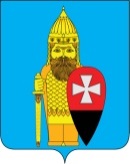 СОВЕТ ДЕПУТАТОВ ПОСЕЛЕНИЯ ВОРОНОВСКОЕ В ГОРОДЕ МОСКВЕ РЕШЕНИЕот 25 января 2017 года № 01/08О внесении изменений в решение Совета депутатов поселения Вороновское от 30 ноября 2016 года № 12/06 «О бюджете поселения Вороновское на 2017 год»     В соответствии с Бюджетным кодексом Российской Федерации, Федеральным законом от 6 октября 2003 года № 131-ФЗ «Об общих принципах организации местного самоуправления в Российской Федерации», на основании Приказа Министерства финансов Российской Федерации от 7 декабря 2016 года № 230н «О внесении изменений в Указания о порядке применения бюджетной классификации Российской Федерации, утверждённые приказом Министерства финансов Российской Федерации от 1 июля 2013 г. № 65н», введенного в действие Приказом Министерства финансов Российской Федерации от 10 января 2017 года № 2н «О порядке введения в действие Приказа Министерства финансов Российской Федерации от 7 декабря 2016 г. № 230н», рассмотрев проект решения «О внесении изменений и дополнений в решение Совета депутатов поселения Вороновское от 30 ноября 2016 года № 12/06 «О бюджете поселения Вороновское на 2017 год»»; Совет депутатов поселения Вороновское решил:    1.Внести в решение Совета депутатов поселения Вороновское в городе Москва от 30 ноября 2016 года № 12/06 «О бюджете поселения Вороновское на 2017 год» следующие изменения:    1.1. Приложение № 2 к решению «Перечень главных администраторов доходов бюджета поселения Вороновское на 2017 год», изложить в новой  редакции (приложение к настоящему решению).    2. Опубликовать настоящее решение в бюллетене «Московский муниципальный вестник» и разместить на официальном сайте администрации поселения Вороновское в информационно-телекоммуникационной сети «Интернет».     3. Контроль за исполнением настоящего решения возложить на Главу поселения Вороновское М.К. Исаева. Глава поселения Вороновское   	                                                                  М.К. ИсаевПриложение к решению Совета депутатов                                                                                                   поселения Вороновское от 25.01.2017 года № 01/08Приложение № 2к решению Совета депутатовпоселения Вороновское  «О бюджете поселения Вороновское на 2017 год»                     от  30 ноября 2016 года № 12/06Перечень главных администраторов доходов бюджетапоселения Вороновское на 2017 годКод администратораКод классификации доходовНаименованиеглавного администратора доходов бюджетаи виды (подвиды) доходов900Администрация поселения Вороновское9001 08 04020 01 1000 110Государственная пошлина за совершение нотариальных действий должностными лицами органов местного самоуправления, уполномоченными в соответствии с законодательными актами Российской Федерации на совершение нотариальных действий9001 11 05033 03 0000 120Доходы от сдачи в аренду имущества, находящегося в оперативном управлении органов управления внутригородских муниципальных образований городов федерального значения и созданных ими учреждений (за исключением имущества муниципальных бюджетных и автономных учреждений)9001 11 09043 03 0000 120Прочие поступления от использования имущества, находящегося в собственности внутригородских муниципальных образований городов федерального значения  (за исключением имущества муниципальных бюджетных и автономных учреждений, а также имущества муниципальных унитарных предприятий, в том числе казенных)9001 13 02993 03 0000 130Прочие доходы от компенсации затрат бюджетов внутригородских муниципальных образований городов федерального значения9001 14 01030 03 0000 410Доходы от продажи квартир, находящихся в собственности внутригородских муниципальных образований городов федерального значения9001 14 02033 03 0000 410Доходы от реализации иного имущества, находящегося в муниципальной собственности внутригородских муниципальных образований городов федерального значения (за исключением имущества муниципальных бюджетных и автономных учреждений, а также имущества муниципальных унитарных предприятий, в том числе казенных), в части реализации основных средств по указанному имуществу9001 16 23031 03 0000 140Доходы от возмещения ущерба при возникновении страховых случаев по обязательному страхованию гражданской ответственности, когда выгодоприобретателями выступают получатели средств бюджетов внутригородских муниципальных образований городов федерального значения9001 16 33030 03 0000 140Денежные взыскания (штрафы) за нарушение законодательства Российской Федерации о контрактной системе в сфере закупок товаров, работ, услуг для обеспечения государственных и муниципальных нужд для нужд внутригородских муниципальных образований городов федерального значения9001 16 90030 03 0000 140Прочие поступления от денежных взысканий (штрафов) и иных сумм в возмещение ущерба, зачисляемые в бюджеты внутригородских муниципальных образований городов федерального значения9001 17 01030 03 0000 180Невыясненные поступления, зачисляемые в бюджеты внутригородских муниципальных образований городов федерального значения9001 17 05030 03 0000 180Прочие неналоговые доходы бюджетов внутригородских муниципальных образований городов федерального значения9002 02 29999 03 0008 151Прочие субсидии бюджетам внутригородских муниципальных образований городов федерального значения (на содержание объектов дорожного хозяйства)9002 02 29999 03 0009 151Прочие субсидии бюджетам внутригородских муниципальных образований городов федерального значения   (на  благоустройство территории жилой застройки)9002 02 29999 03 0014 151Прочие субсидии бюджетам внутригородских муниципальных образований городов федерального значения (на разметку объектов дорожного хозяйства)9002 02 35118 03 0000 151Субвенции бюджетам внутригородских муниципальных образований городов федерального значения  на осуществление первичного воинского учета на территориях, где отсутствуют военные комиссариаты9002 07 03020 03 0000 180Прочие безвозмездные поступления в бюджеты внутригородских муниципальных образований городов федерального значения9002 08 03000 03 0000 180Перечисления из бюджетов внутригородских муниципальных образований городов федерального значения   (в бюджеты внутригородских муниципальных образований городов федерального значения) для осуществления возврата (зачета) излишне уплаченных или излишне взысканных сумм налогов, сборов и иных платежей, а также сумм процентов за несвоевременное осуществление такого возврата и процентов, начисленных на излишне взысканные суммы9002 19 60010 03 0000 151Возврат прочих остатков субсидий, субвенций и иных межбюджетных трансфертов, имеющих целевое назначение, прошлых лет из бюджетов внутригородских муниципальных образований городов федерального значения